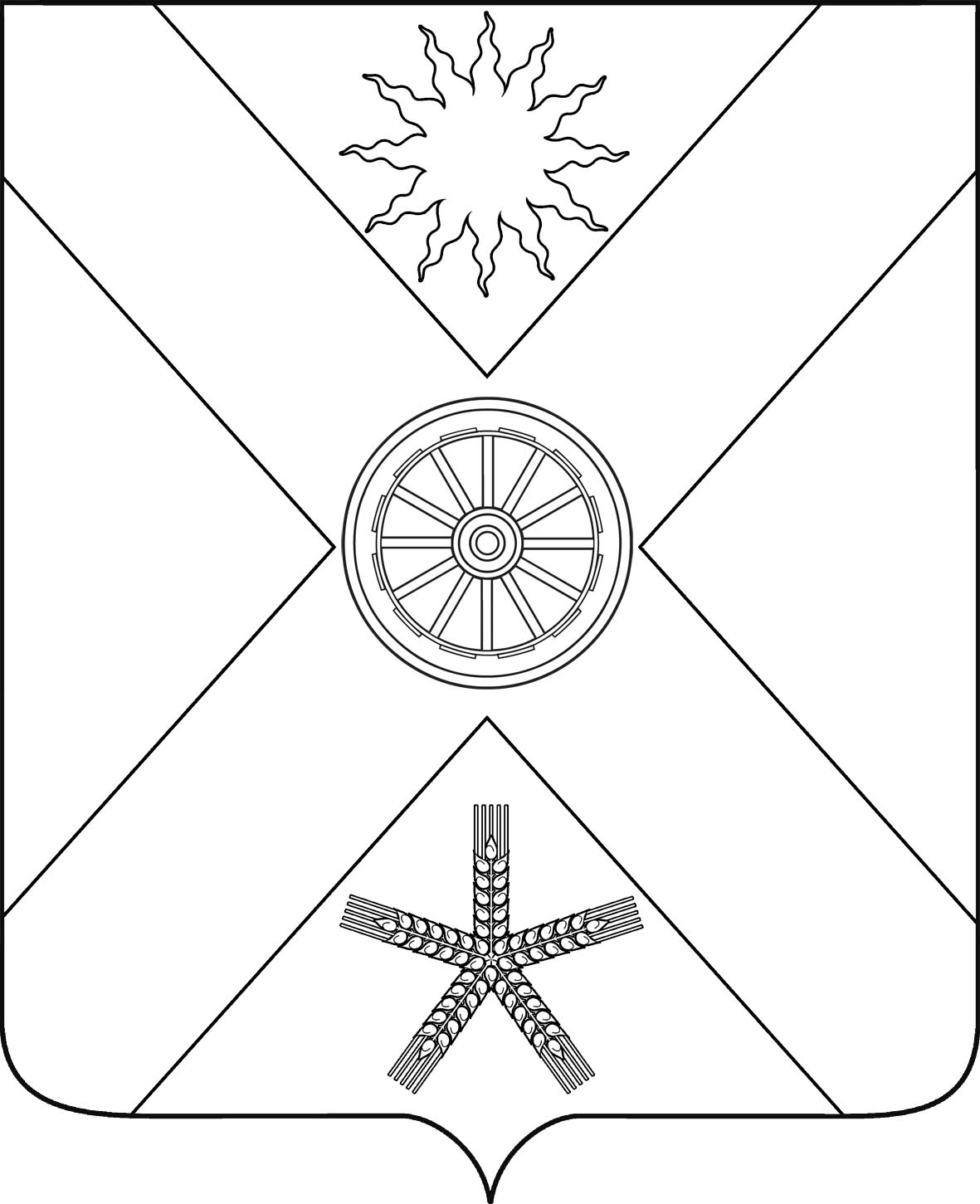 РОССИЙСКАЯ ФЕДЕРАЦИЯРОСТОВСКАЯ  ОБЛАСТЬ ПЕСЧАНОКОПСКИЙ РАЙОНМУНИЦИПАЛЬНОЕ ОБРАЗОВАНИЕ«ПЕСЧАНОКОПСКОЕ СЕЛЬСКОЕ ПОСЕЛЕНИЕ»АДМИНИСТРАЦИЯ ПЕСЧАНОКОПСКОГО СЕЛЬСКОГО ПОСЕЛЕНИЯПОСТАНОВЛЕНИЕ15.07.2020                                №134                                с. Песчанокопское«Об       утверждении отчета об исполнении плана реализации муниципальной программы Песчанокопского сельского поселения Песчанокопского района «Защита населения и территории от чрезвычайных ситуаций, обеспечение пожарной безопасности и безопасности людей на водных объектах »за  1 – е полугодие 2020  год»         В соответствии с постановлением Администрации Песчанокопского сельского поселения от 23.08.2013 № 235 «Об утверждении порядка разработки, реализации и оценки эффективности муниципальных программ Песчанокопского сельского поселения Песчанокопского района»,ПОСТАНОВЛЯЮ:Утвердить отчет об исполнении  плана реализации  муниципальной  программы  Песчанокопского  сельского поселения Песчанокопского района   «Защита населения и территории от чрезвычайных ситуаций, обеспечение пожарной безопасности и безопасности людей на водных объектах» за 1-е полугодие 2020  год» (далее – отчет о реализации) согласно приложению к настоящему постановлению.Настоящее постановление подлежит  опубликованию в информационном бюллетене Песчанокопского сельского поселения и размещению на официальном сайте Администрации Песчанокопского сельского поселения в сети Интернет.  Контроль  за исполнением настоящего постановления возложить на начальника сектора муниципального хозяйства Администрации Песчанокопского сельского поселения.                    И.о. главы Администрации          Песчанокопского          сельского поселения                                                               Е.А.ЛепскаяПостановление вносит:Начальник сектора  муниципального хозяйства Приложение к                                                                                                    Постановлению                                                                                          Главы Песчанокопского                                                                                        сельского поселения от                                                                                       15.07.2020 №134ОТЧЕТ                       О ФИНАНСИРОВАНИИ И ОСВОЕНИИ ПРОВОДИМЫХ ПРОГРАММНЫХ МЕРОПРИЯТИЙ муниципальной программы Песчанокопского  сельского поселения Песчанокопского района«Защита населения и территории от чрезвычайных ситуаций, обеспечение пожарной безопасности и безопасности   людей на водных объектах»   за 1- е полугодие 2020  год          Начальник сектора  муниципального хозяйства  Администрации                                                    Н.Н. Нефедова         Песчанокопского          сельского поселения                                                                                                              Наименование подпрограммы, основного мероприятия, мероприятия ведомственной целевой программы, контрольного события программыОтветственный исполнитель (заместитель руководителя ОИВ/ФИО)Ожидаемый результат (краткое описание)Срок реализации (дата)Объемрасходов за 2020 год (тыс. руб.)расходов за 2020 год (тыс. руб.)расходов за 2020 год (тыс. руб.)расходов за 2020 год (тыс. руб.)всегообластной бюджетфедеральный бюджетместный бюджетвне-бюд-жетные источники1234567891.Пожарная безопасность (всего по программе)Инспектор ГО и ЧС Администрации Песчанокопского сельского поселения  Повышение уровня пожарной безопасности населения и территории поселения2020 г.176,0--40,0- 1.1.Приобретение и установка пожарных гидрантовИнспектор ГО и ЧС Администрации Песчанокопского сельского поселения  Заправка пожарных машин водой  недалеко от места пожара2020г.      0,0--0,0-1.2.Обучение ответственных лиц за пожарную безопасностьИнспектор ГО и ЧС Администрации Песчанокопского сельского поселения  Более грамотные действия  ответственных лиц при соблюдении пожарной безопасности2020 г.2,0--0,0-1.3.Приобретение костюма с подшлемником для ДПДИнспектор ГО и ЧС Администрации Песчанокопского сельского поселения  Защита лиц от термического воздействия огня при тушении пожары2020г.0,0--0,0-1.4.Приобретение ранцевых огнетушителейИнспектор  ГО и ЧС Администрации Песчанокопского сельского поселения  Возможность тушить пожары в местах, где пожарная техника не может до них добраться2020 г.0,0--0,0-1.5.Приобретение огнетушителей и другого противопожарного оборудованияИнспектор ГО и ЧС Администрации Песчанокопского сельского поселения  Пожарная безопасность здания Администрации  ПСП2020 г.10,0--0,0-1.6.Обслуживание автоматической пожарной сигнализации и огнезащитная обработка кровли в зданиях, находящихся в муниципальной собственности поселенияИнспектор ГО и ЧС Администрации Песчанокопского сельского поселения  Своевременное подача сигнала об возгорании в пожарную часть2020 г.84,0--40,0-1.7.Материальная, социальная поддержка и личное страхование добровольных пожарныхИнспектор ГО и ЧС Администрации Песчанокопского сельского поселения  Социальная защищенность добровольных пожарных2020 г.0,0--0,0-2.Защита от чрезвычайных ситуаций (всего по программе)Инспектор ГО и ЧС Администрации Песчанокопского сельского поселения  Снижение рисков возникновения и масштабов чрезвычайных ситуаций природного и техногенного характера2020 г.70,0--0,0-2.1.Создание резерва материальных и технических средств для ликвидации последствий ЧС.Инспектор ГО и ЧС Администрации Песчанокопского сельского поселения  Снижение рисков возникновения и масштабов чрезвычайных ситуаций природного и техногенного характера2020г.0,0--0,0-2.2.Приобретение электромегафоновИнспектор ГО и ЧС Администрации Песчанокопского сельского поселения  Снижение времени оповещения населения при чрезвычайных ситуациях2020 г.0,0--0,0-2.3.Приобретение  СиренИнспектор ГО и ЧС Администрации Песчанокопского сельского поселения  Увеличения числа оповещенного населения при помощи сирен 2020 г.0,0--0,03.Обеспечение безопасности на воде (всего по программе)Инспектор ГО и ЧС Администрации Песчанокопского сельского поселения  Повышение уровня безопасности на водных объектах2020 г.10,0--0,03.1.Проведение обследования акватории водных объектов водолазамиИнспектор ГО и ЧС Администрации Песчанокопского сельского поселения  В целях профилактики травматизма и обеспечения безопасности людей на воде2020 г.0,0--0,0